КАРАР                                                                                                             РЕШЕНИЕ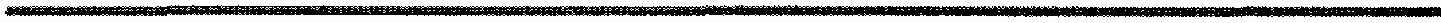 24 июнь 2015 йыл                            № 397                                24 июня 2015 годаО назначении выборов депутатов Совета сельского поселения Акбулатовский сельсовет муниципального района Мишкинский район Республики Башкортостан 27 созыва на 13 сентября 2015 годаВ соответствии со статьей 10 Федерального закона «Об основных гарантиях избирательных прав и права на участие в референдуме граждан Российской Федерации», статьей 10 Кодекса Республики Башкортостан о выборах, статьей 7 Устава сельского поселения Акбулатовский сельсовет муниципального района Мишкинский район Республики Башкортостан, Совет сельского поселения Акбулатовский сельсовет муниципального района Мишкинский район Республики Башкортостан РЕШИЛ:	1. Назначить выборы депутатов Совета сельского поселения  Акбулатовский сельсовет муниципального района Мишкинский район Республики Башкортостан 27 созыва на 13 сентября 2015 года.	2. Опубликовать настоящее решение в районной газете «Дружба» и      на официальном сайте  в сети Интернет.Глава сельского поселенияАкбулатовский сельсоветмуниципального районаМишкинский район Республики Башкортостан                                            Г.Н.Алеев                                                                                                                                      Приложениек решению  Советасельского поселения Акбулатовский сельсоветМишкинский районот 25.03.2015 г. № 383Схемаодномандатных  избирательных округов по выборам депутатов Совета сельского поселения Акбулатовский сельсовет муниципального района Мишкинский район РБВсего избирателей -814Избирательный округ № 1(центр д.Яндыганово, ул.Ленина, 45)Сельское поселение Акбулатовский сельсовет: деревня Яндыганово,д. Кочкильдино: ул Социалистическая- дом № 1д.Яндыганово: ул.Ленина – с дома № 55 по дом № 71, с дома № 66 по дом №  80, ул. Мира –  дом № 3, с дома № 2 по дом № 6, ул. Красноармейская- с дома № 1 по дом № 11, с дома № 2 по дом № 12. Избирателей: 78 человекаИзбирательный округ № 2(центр д.Яндыганово, ул.Ленина, 45)Сельское поселение Акбулатовский сельсовет: деревня Яндыганово,д.Яндыганово: ул.Ленина – с дома № 13 по дом № 53,  ул. Мостовая –  с дома № 1  по дом № 6, ул. ул. Ключевая - с дома № 1 по дом № 7, с дома № 2 по дом № 8,  Избирателей: 75 человекИзбирательный округ № 3(центр д.Яндыганово, ул.Ленина, 45)Сельское поселение Акбулатовский сельсовет: деревня Яндыганово,д.Яндыганово: ул. Ленина – с дома 1 по дом №  11,  с дома № 2 по дом № 44, ул. Инякская –  с дома № 1 по дом № 3, с дома № 2 по дом № 6.Избирателей: 74 человекаИзбирательный округ № 4(центр д.Яндыганово, ул.Ленина, 45)Сельское поселение Акбулатовский сельсовет: деревня  Яндыганово,д.Яндыганово: ул. Моркинская – с дома 1 по дом № 23,  с дома № 2 по дом № 22,  ул. Ленина –  с дома № 46 по дом № 64.Избирателей: 77 человекаИзбирательный округ № 5(центр д.Новоакбулатово, ул.Дружбы, 13)Сельское поселение Акбулатовский сельсовет: деревня Новоакбулатово,д.Новоакбулатово: ул. Заречная – д.№1,№2, ул. Мельничная – с дома №1 по дом №  15,  с дома № 2 по дом № 24, ул. Ленина –  с дома № 58 по дом № 70, с дома № 53 по дом № 79.Избирателей: 82 человекаИзбирательный округ № 6(центр д.Новоакбулатово, ул.Дружбы, 13)Сельское поселение Акбулатовский сельсовет: деревня Новоакбулатово,д.Новоакбулатово: ул. Ленина – с дома № 34 по дом № 56,  с дома № 37 по дом № 51, ул. Дружбы –  с дома № 26 по дом № 40, с дома № 17 по дом № 31.Избирателей: 83 человекаИзбирательный округ № 7(центр д.Новоакбулатово, ул.Дружбы, 13)Сельское поселение Акбулатовский сельсовет: деревня Новоакбулатово,д.Новоакбулатово: ул. Полевая – с дома № 2 по дом № 40,  ул. Дружбы–  с дома № 1 по дом № 9, с дома № 2 по дом № 24.Избирателей: 90 человекаИзбирательный округ № 8(центр д.Новоакбулатово, ул.Дружбы, 13)Сельское поселение Акбулатовский сельсовет: деревня Новоакбулатово,д.Новоакбулатово: ул. Ленина - с дома № 1 по дом № 35, с дома № 2 по дом № 32.Избирателей: 87 человекаИзбирательный округ № 9(центр д.Новоакбулатово, ул.Дружбы, 13) 	Сельское поселение Акбулатовский сельсовет: деревня Новоакбулатово,д.Новоакбулатово: ул. Садовая – с дома № 3 по дом № 35,  деревня Староакбулатово, ул. Трактовая – с дома № 38 по дом № 50, ул.Верхняя – с дома № 4 по дом № 44. Избирателей: 86 человекаИзбирательный округ № 10(центр д.Новоакбулатово, ул.Дружбы, 13) Сельское поселение Акбулатовский сельсовет: деревня Староакбулатово,д.Староакбулатово: ул. Трактовая – с дома № 1 по дом № 45, с дома № 2 по дом № 34.Избирателей: 82 человекаБашšортостан Республикаhы Мишкº районы муниципаль районыныœ Аšбулат аулы советы ауыл билºìºhå Советы 452343  Аšбулат аулы, Дуҫлыҡ ур, 13 тел.: 2-31-20, 2-31-23ИНН 0237000815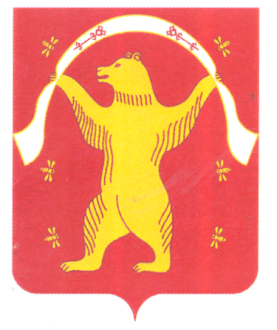 Совет сельского поселения Акбулатовский сельсовет муниципального района Мишкинский район Республики Башкортостан452343 Новоакбулатово, ул. Дружбы, 13 тел.: 2-31-20, 2-31-23ИНН 0237000815